Liturgikus események, programokA hét ünnepei:  Hétfő: Szent Ágoston püspök, egyháztanítóKedd: Keresztelő Szent János vértanúságaEseménynaptár09.03. vasárnap Veni Sancte – Tanévnyitó Szentmise09.05. kedd 10.00 Baba-mama Kör 09.07. Első csütörtök – szentségimádás 09.08. péntek Kisboldogasszony – templomunk szentelési évfordulójaSzentmisék, liturgikus templomi események Vasárnap:   8.45. + István                     10.00 + József                       18.30 + Mária, Anna, József                    Hétfő:       7.00 + Lajos  Kedd:        18.30 + Anna és szülei Szerda:      7.00 Csütörtök: 18.30 Péntek:      18.30 Szombat:   18.30 + Mária, Ferenc, családtagok Temetések: 08.28. 10.00 Templom/ Lengyel JózsefnéKeresztelés: 08.27. 11.00  Makula AjlinHirdetésekA templombővítésre 08.25-ig 4.872.000,- Ft érkezett.Hálásan köszönöm az eddigi nagylelkű adományokat! Kérem a hívek további segítséget! Jó lenne olyanokat találnunk, akik szívesen támogatják - akár havi rendszerességgel - az építkezést! +++++ Szeptember 5-től újra indul plébániánkon a Baba-mama Kör. Szeretettel várunk minden kismamát, gyermekével otthon lévő édesanyát keddenként 10 órától a hittan teremben!+++++Szeptembertől újra indulnak a felnőtteknek szóló programjaink. Figyeljük a hirdetéseket! +++++Jövő vasárnap a Szentlélek támogatását kérjük az induló tanévre/munkaévre! Gondolatok a mai naphozTi kinek tartotok engem? Jézus és Péter párbeszéde klasszikussá vált keresztény körökben. Jól ismerjük, rendszeresen halljuk a szentmiséken. Éppen ezért meg van a veszélye, hogy csak a felületén maradunk. Ki nekem Jézus? Valóban az Isten Fiának tartom? Mit jelent ez az életemben? Vasárnapról vasárnapra elmondjuk a hitvallást. Gyerekként tanultuk meg. De vajon átelmélkedtük-e már? Fontos, hogy együtt, azonos szöveggel imádkozzuk ezt a meghatározó részt. Ugyanakkor: meg tudom fogalmazni hitemet saját szavaimmal? Azt is tudjuk, tapasztaljuk, érezzük, hogy mindez: a hitvallás elmondása és az ehhez alakuló életünk, nem a saját erőnkből valósul meg. Nem a test és vér nyilatkoztatta ki neked, hanem Mennyei Atyám. Akkor marad élő a hitem, ha kapcsolatban maradok a szőlőtővel, az Istennel, ha naponta olvasom szavát, elé állok az imádságban, gyakran táplálkozom Krisztus testével. A vasárnaponként megerősített hitvallásnak egész életünket át kell járnia. Persze a hétköznapokban nem feltétlenül könnyű hitem szerint élnem. Mégis, a beszédemben, a magatartásomban jelen kell lennie keresztény hitemnek. Újra és újra szeretnénk megerősíteni, hogy a világ változandóságai közepette is szívből ragaszkodjunk Istenhez!                                                             Fülöp Ákos plébános A rákosfalvai plébánia hírlevele belső használatra.Számlaszámunk: CIB bankműködés (egyházi adó): 11100104-19819019- 36000001Felelős kiadó Fülöp Ákos plébános„hogy életünk legyen és bőségben legyen”Évközi 21. vasárnap                       2023. augusztus 27.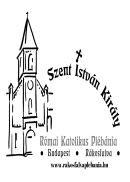 Fordulj hozzám, és hallgass meg, Uram, szabadítsd meg, Istenem, szolgádat, aki benned bízik! (Zsolt 85, 1-3)Rákosfalvai Szent István Király Plébánia1144 Budapest, Álmos vezér tér 1. : 363-5976Honlap: rakosfalvaplebania.huEmail: iroda@rakosfalvaplebania.huLevelezőlista: rakosfalva@groups.ioPlébános: Fülöp ÁkosSzentmisék általános rendje:  vasárnap:   8.45; 10.00; 18.30hétköznap: hétfő, szerda 7.00,                      kedd, csütörtök, péntek, szombat 18.30Irodai ügyelet: hétfő – szerda – péntek: 16.00-17.30                            kedd – csütörtök: 9.00-12.00Olvasmány: Iz 22, 19-23 Azon a napon elhívom szolgámat, az ő vállára teszem Dávid házának kulcsait. Szentlecke: Róm 11, 33-36Milyen mérhetetlenül gazdag Isten bölcsessége és tudása!  Evangélium: Mt 16.13-20Ti kinek tartotok engem?   